“Greater Raider Open”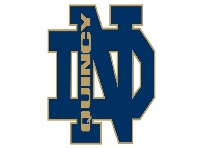 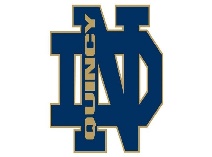 A GOLF BENEFIT FOR THE QND BOYS & GIRLS GOLF PROGRAMSSUNDAY JULY 18TH, 2021WESTVIEW GOLF COURSE1:00 PM SHOTGUNFIVE PERSON SCRAMBLE (INCLUDES ONE HIGH SCHOOL PLAYER ASSIGNED TO EACH TEAM)MEAL PROVIDED AFTER ROUNDBEVERAGES PROVIDED BY PEPSITONS OF PRIZESFor More Information ContactCoach Brian Hendrian                                Coach Jason Knuffmanbhendrian@quincynotredame.org                                  Jknuffman@gmail.com(217) 316-1336                                                          (217) 919-7210Entry Fee: $125 per Person/$500 per TeamEntry Deadline July 10th Team Captain & Handicap ___________________________________________Team Captain Phone Number ________________________________________Player 2, 3 & 4 Name and Handicap _____________________________________________________________________________________________________Send Registration Form & Payment to:Brian Hendrian918 Long Drive Quincy IL, 62305Make Checks Payable to Quincy Notre Dame Golf